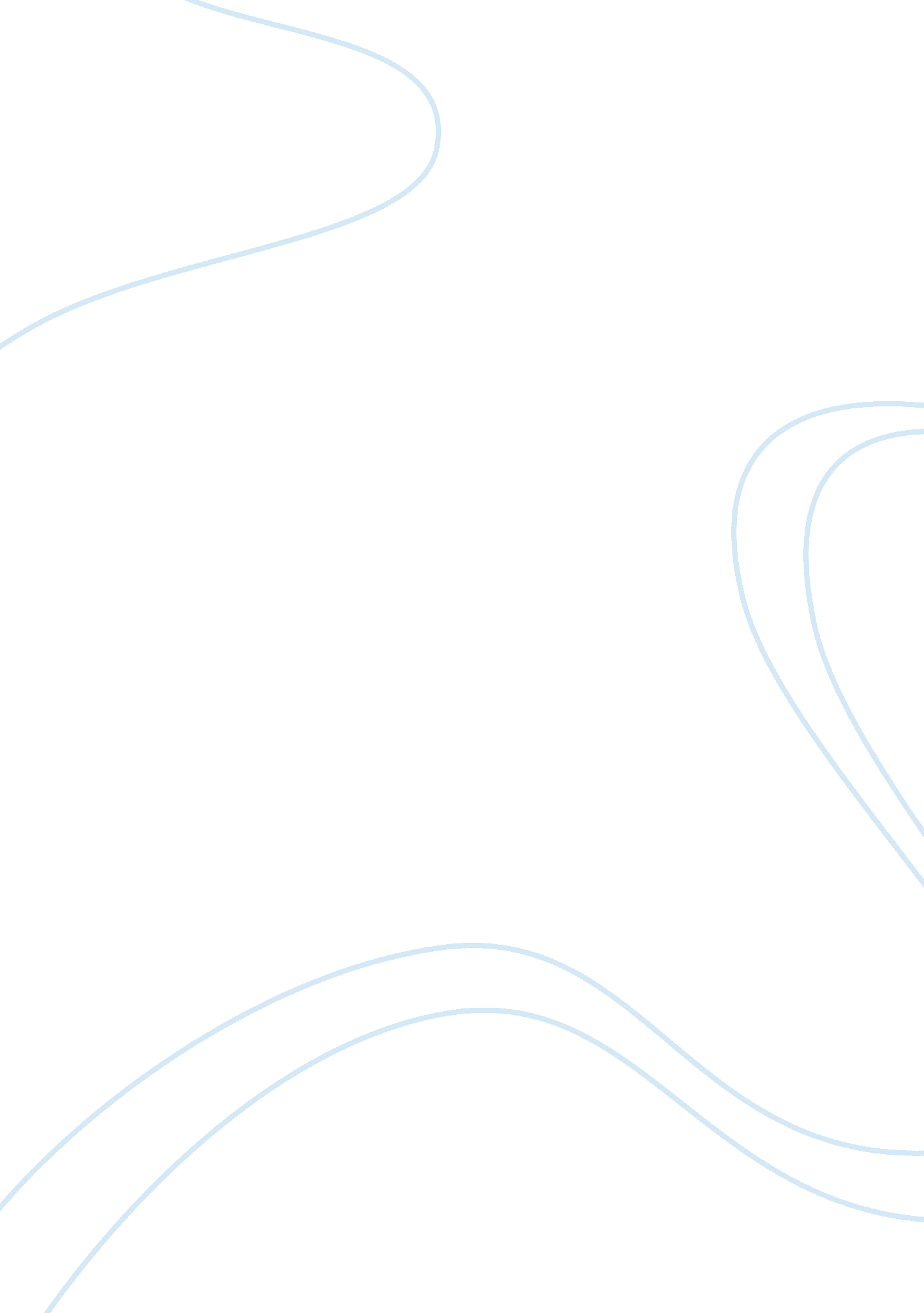 AnottedBusiness, Marketing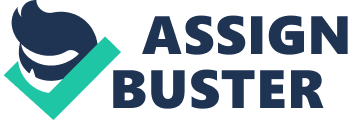 ANNOTATED BIBLIOGRAPHY By Abrams, J. (2008). Companies we keep: Employee ownership and the business of community and place. White River Junction, VT: Chelsea Green. 
This is a book that was authored by Abrams. It is important to acknowledge the author as one of the founders of the South mountain company which again he became its president. The book is focus on the relationship between the company and the community. In the book, the author highlights and discusses on the argument that for the success of any business, it is important for the business to relate and be interdependent with the community. The book again discusses the argument that the business is to must be for the employees. This is by the reason that for the business success again, the business must have and give some form of democracy that is accrued to the employees working in the business. This is another important factor that has to be considered. 
Hawken, P. (2007). Blessed unrest: How the largest social movement in history is restoring grace, justice, and beauty to the world. New York, NY: Penguin Books. 
This is book that was authored by Paul Hawken. He has been on the field doing a lot of research on the persons that have been on the forefront for the bringing back of justice and environmental concerns to the society. In this book, Paul is quite concerned and focuses on a group or social movement that has being of no point or rather ignored by the political class in the society. He therefore talks much on the differences and the diversity of this category of people. In his piece of writing, he says that this group has very brilliant and innovative ideas that are quite constructive to the society. This is a group that is considered to be the largest in the World’s history of movements and associations. 
Baker, D. P., Thorne, S., Gamson, D., & Blair, C. (2006, August 11). Cognition, culture, and institutions: Affinities within the social construction of reality. Paper presented at the American Sociological Association Annual Conference in Montreal, Canada. 
This paper has its focus on the history of paradigm. The point of discussion or the bone of contention here is on the social construction of reality, (SCR). In this book, it highlights the development of the societal institutions. In the argument, it is well explained in the book on how the mental growth of the various institutions that are based on the collective reality of thoughts and ideas. This is in the essence that the people through their ways of socialization engage in the constructive mental thoughts and discussions with a lot of cognitive restructuring in the interaction for the better of the society and the environment. 
Harvey, M., & Buckley, M. R. (2002). Assessing the & quote; conventional wisdoms " e; of management for the 21st century organization. Organizational Dynamics, 30(4), 368-378. . Retrieved from Science Direct. 
This article is very vital as it discusses the various managerial essential elements that are to be employed by the various players in management. On the globalization as an effective aspect in management, the article has recognized the importance of having many branches all over the world for the proper sales to be realized. Another effective aspect discussed is time and it highlights that poor time management leads to the poor performance in many business enterprises. There is also a concern that has been addressed in the article and that is the employment of the use of technology in the various business operations. This enhances efficiency and accuracy. High quality output is also associated with this. 